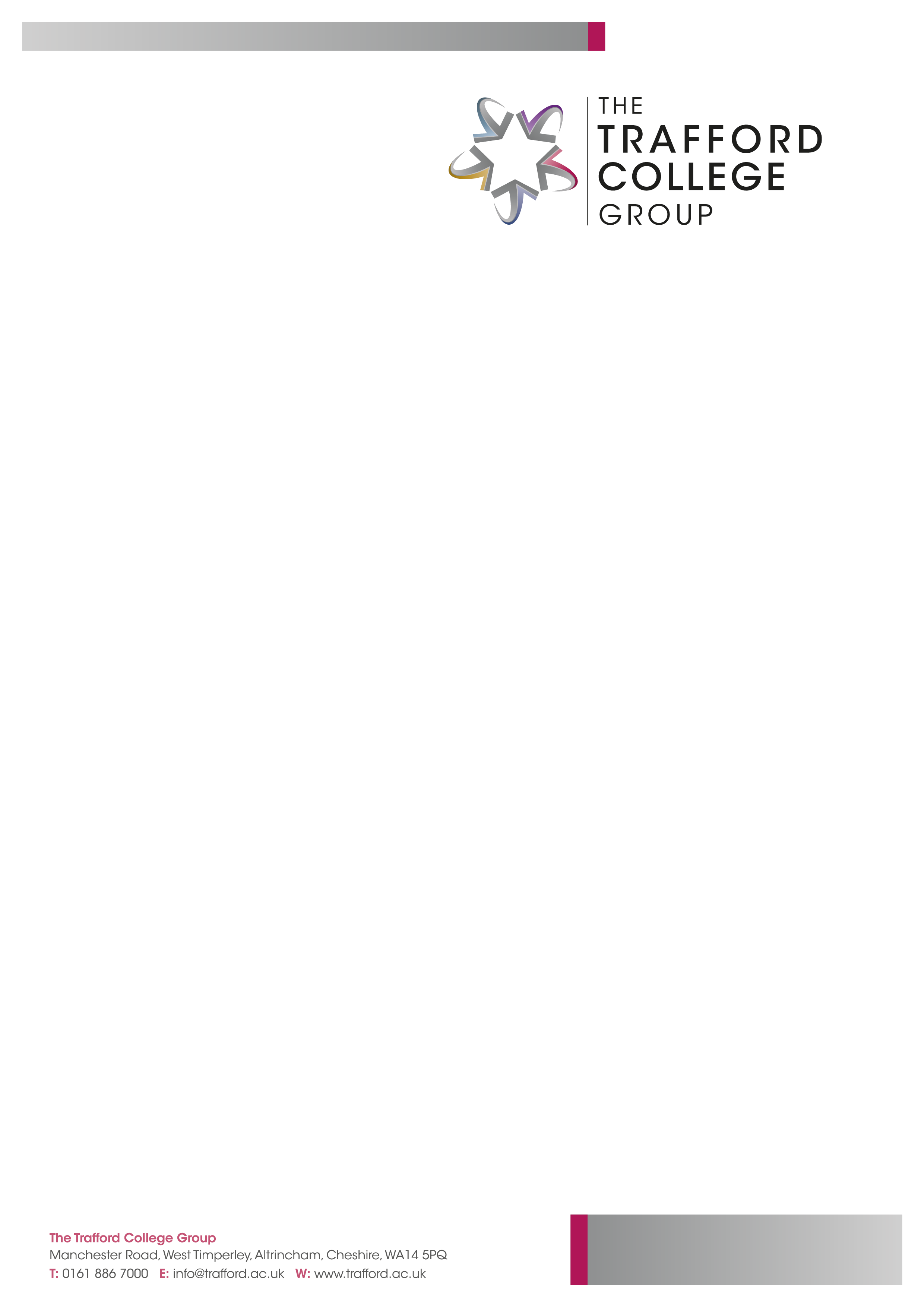 Lecturer in Computing: Micro Teach You will be asked to deliver a 15 minute teaching session to the panel during the interview process.  You can choose between either:How to use social media to promote your business and fuel growth OR Pitfalls in biometric securityYou should submit a full lesson plan to the panel and copies of any additional materials you use in the lesson.  A computer, projector and a whiteboard/flip chart will be available in the classroom. Please let us know if you have any additional requirements and we will do our best to accommodate them.  You should assume that students have no prior knowledge of this area.